Transcript of Records Session 1 (translation from original transcript in French)NAME First NameStudent Registration Number: xxxxx     INE : xxxxxBorn on DD / MM/ YYYY in Location Registered in SEMESTER 6 (Spring): Bachelor’s Degree in Economics and Finance S1: 1st session – without resitS2: 2nd session – after resitAnnecy, on 22 March 2018Programme Coordinator: Jeremy Tanguy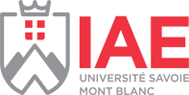 ECTSCoursesMarks out of 20Results (pass/fail/passed by compensation?)Session18Module 101 : Core courses xxxx / 20S1 2017/20183GEST601 Strategic diagnosisxxx/ 20S1 2017/182GEST602 Human resources managementxxx/ 20S1 2017/182GEST603 Financial analysisxxx/ 20S1 2017/184ECON601 Economic policyxxx/ 20S1 2017/184ECON601 Forecast techniquesxxx/ 20S1 2017/183ECON605 Economic growthxxx/ 20S1 2017/186Module 102 : Secondary coursesxx / 20S1 2017/20183ANGL601 Business English 2xx / 20S1 2017/183ECON604 History of economyxx / 20S1 2017/183GEST601 Budgetary control & optimizationxx / 20S1 2017/186Module 103 : Complementary courses xxx / 20S1 2017/20184STAG601 Internshipxx / 20S1 2017/182GEST602 Knowledge of industrial environmentxxx/ 20S1 2017/1822nd Modern language ESPA601 Spanishxxx/ 20S1 2017/1830Total semester averagexxx / 20S1 2017/18